Intitulé de l’évaluation Période concernée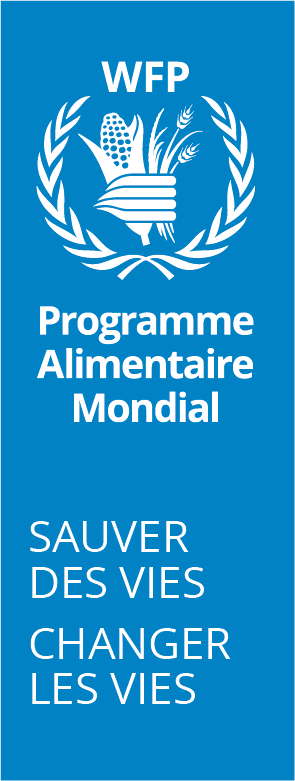 Rapport de démarrage de l’évaluation décentraliséePAM Nom du bureau de mise en œuvreCe modèle s’applique à tous les types d’évaluations décentralisées.À qui ce modèle est-il destiné? Ce modèle doit être utilisé par les équipes d’évaluation mandatées pour conduire une évaluation décentralisée. Il s’agit également d’une référence utile pour les gestionnaires d’évaluation du PAM chargés d'évaluer la qualité du rapport d’évaluation provisoire.Quel est l’objectif de ce modèle? Ce modèle fournit une suggestion de structure et des lignes directrices sur le contenu du rapport de démarrage. Ainsi, il fixe les attentes du PAM pour le rapport de démarrage.Comment ce modèle doit-il être utilisé? Ce modèle est utilisé conjointement à la liste de contrôle de la qualité du rapport de démarrage afin de s’assurer que toutes les normes de qualité sont respectées.Comment ce modèle est-il structuré? Dans ce modèle:Les lignes directrices pour chaque section sont présentées en rouge et gras. Ce texte devra être supprimé une fois les termes de référence provisoires rédigés.Le texte rédigé en italique fournit des lignes directrices à l’attention de l’utilisateur du modèle. Le texte rédigé au format standard est le contenu suggéré pour les termes de référence. Le texte rédigé [entre crochets et surligné] indique que cette partie doit être remplie par l’utilisateur.Les références à divers éléments des lignes directrices sont soulignées.Autres documents importants Des lignes directrices supplémentaires sont disponibles dans:Le guide de procédures pour les évaluations décentralisées, qui présente les étapes de l’évaluation et leur mise en œuvre. Certaines notes techniques:Note technique sur les principes, normes et règles d’évaluationNote technique sur les approches, méthodes et outils de collecte de données dans le cadre d’évaluations décentraliséesNote technique sur l’analyse des parties prenantesNote technique sur les critères et les questions de l’évaluationNote technique sur les cadres logiques et les modèles logiquesNote technique sur l’intégration du genre aux évaluations du PAM; liste de contrôle et guide succinct Note technique sur la planification et la conduite des évaluations dans le contexte de la COVID-19Note technique sur les évaluations conjointesMaintenir une mise en forme stable dans Microsoft Word peut être difficile, surtout dans des documents longs ou complexes. Cependant, voici quelques bonnes pratiques pour garantir une stabilité de la mise en forme :Utilisez la fonction Styles de MS Word : Les styles sont un ensemble de paramètres de mise en forme qui peuvent être appliqués au texte ou aux paragraphes. Ils contribuent à maintenir la cohérence et l'efficacité de la mise en forme des documents en vous permettant d'appliquer rapidement et facilement des ensembles prédéfinis d'attributs de mise en forme. Utilisez les styles intégrés de Word pour une mise en forme cohérente dans tout le document. Appliquez des styles tels que Paragraphe numéroté, Titre 1, Titre 2, Normal, etc., au lieu de formater manuellement le texte. Cela aide à maintenir la cohérence et facilite la mise à jour globale de la mise en forme si nécessaire. Revenez au style Normal ou au style Liste à puces si vous souhaitez insérer des paragraphes qui ne sont pas numérotés ou des listes à puces. N'oubliez pas que vous pouvez également créer de nouveaux styles au besoin.Évitez la mise en forme directe : Réduisez au minimum l'utilisation de la mise en forme directe pour des cas individuels (par exemple, mettre en gras, mettre en italique, changer la taille de la police manuellement depuis les options de 'Paragraphe'). Au lieu de cela, fiez-vous aux styles pour appliquer une mise en forme de manière cohérente. Lorsque les utilisateurs appliquent des modifications de mise en forme directement au texte au lieu d'utiliser des styles, cela peut entraîner une incohérence et une instabilité. La mise en forme directe annule les paramètres de style sous-jacents et peut causer des modifications ou des conflits inattendus lors de l'édition du document. Rappelez-vous que le guide de style de WFP recommande de "ne pas utiliser de polices italiques ou en gras dans le texte pour indiquer une emphase, qui doit être reflétée dans la formulation".Mettez à jour les styles : Si vous devez modifier la mise en forme d'un style particulier, mettez à jour la définition du style plutôt que de changer manuellement des cas individuels. Cela garantit que tout le texte formaté avec ce style est mis à jour automatiquement.Nettoyez la mise en forme avant de coller à partir de sources externes : Lorsque vous copiez du texte à partir de sources externes (par exemple, des sites Web, des PDF), collez-le d'abord dans le Bloc-notes ou un autre éditeur de texte brut pour supprimer toute mise en forme cachée. Ensuite, collez-le dans Word et appliquez les styles appropriés. Si vous collez directement dans Word, au lieu d'utiliser le collage standard (CTRL+V), utilisez l'option "Coller spécial". Faites un clic droit et sélectionnez l'option Coller : "Conserver uniquement le texte" et réappliquez le style au besoin.Évitez les boîtes flottantes : Réduisez l'utilisation des boîtes. Au lieu de créer de petites boîtes flottantes pour les encadrés ou le contenu latéral, optez pour des boîtes de la taille d'une page entière. Sélectionnez l'option suivante pour la mise en page : "En ligne avec le texte". Cette mise en page garantit que la boîte reste intégrée au flux du document. Au lieu de s'appuyer sur des zones de texte, vous pouvez également utiliser des tableaux à une colonne pour obtenir un effet similaire. Les tableaux à une colonne peuvent servir de conteneurs tout en maintenant une position stable.Utilisez "Insérer des légendes" pour numéroter les figures, les tableaux et les boîtes : La fonction "Insérer des légendes" dans MS Word vous permet d'ajouter facilement des légendes aux figures, tableaux, équations et autres objets de votre document tout en garantissant que leur numérotation reste à jour.Vérifiez la compatibilité : Soyez attentif aux problèmes de compatibilité lorsque vous partagez des documents avec d'autres personnes qui pourraient utiliser différentes versions de Word ou d'autres logiciels de traitement de texte. Enregistrez le document dans un format compatible (par exemple, .docx) et envisagez d'utiliser le "Mode de compatibilité" si nécessaire.Photo de couverture : Pour remplacer la photo sur la page de couverture, double-cliquez sur l'image ou dans la section en-tête ou pied de page de la page de couverture. Faites un clic droit sur la photo et sélectionnez "Changer l'image" dans le menu contextuel. Naviguez et sélectionnez la photo que vous souhaitez utiliser. La photo sera remplacée par la nouvelle. Cliquez sur "Fermer l'en-tête et le pied de page" dans la barre d'outils de Ms Word pour quitter le mode d'édition de l'en-tête/pied de page.RemerciementsAvertissementLes opinions exprimées dans ce rapport sont celles des membres de l’équipe d’évaluation, et ne reflètent pas nécessairement celles du Programme alimentaire mondial. Les auteurs sont seuls responsables des opinions exprimées ci-après. La publication de ce document ne sous-entend en aucun cas l’approbation du PAM quant aux opinions exprimées.Les appellations employées et la présentation des données sur les cartes ne sous-entendent aucune opinion, quelle qu’elle soit, de la part du PAM concernant le statut légal ou constitutionnel de pays, territoires ou mers territoriales, ou concernant la délimitation des frontières.  Personnel clé de l’évaluationNom du bureau de mise en œuvre Gestionnaire de l’évaluation	[Nom du gestionnaire de l’évaluation]Name Surname 	Title Préparé par[nom, chef(fe) d’équipe][nom, rôle du/de la membre 1 de l’équipe][nom, rôle du/de la membre suivant(e) de l’équipe, etc.]Assurance qualité effectuée par le bureau régional / bureau de l’évaluation[pour les évaluations menées par le bureau regional et le siege][Nom, rôle]Liste des figuresListe des tableauxTableau 1: Titre du tableau	1Tableau 2 : Considérations éthiques, risques et garanties [remplir/adapter le tableau au besoin]	4Tableau 3 : Composition de l’équipe et programme de travail [remplir/adapter le tableau au besoin]	6IntroductionDécrire l’objectif du rapport de démarrage, sa place dans le processus d’évaluation et les activités menées en amont (y compris les personnes rencontrées et les documents examinés).Utilisez le style 'Paragraphe numéroté' de MS Word si vous souhaitez conserver la numérotation des paragraphes tout au long du texte.Si vous souhaitez insérer des listes à puces, envisagez d'utiliser le style 'Liste à puces' de MS Word ou de revenir au style 'Normal'. Ne créez pas de listes à puces ou de nouvelle liste numérotée lorsque vous utilisez le style 'Paragraphe numéroté'.Liste à puces Liste à pucesListe à pucesLorem ipsum dolor sit amet, consectetur adipiscing elit, sed do eiusmod tempor incididunt ut labore et dolore magna aliqua. Ut enim ad minim veniam, quis nostrud exercitation ullamco laboris nisi ut aliquip ex ea commodo consequat. Duis aute irure dolor in reprehenderit in voluptate velit esse cillum dolore eu fugiat nulla pariatur. Excepteur sint occaecat cupidatat non proident, sunt in culpa qui officia deserunt mollit anim id est laborum. Tableau 1: Titre du tableauCaractéristiques de l’évaluationPrésenter brièvement les principales caractéristiques de l’évaluation décentralisée (titre, type, calendrier, sujet, zone géographique, bureau commanditaire), ainsi que le sujet de l’évaluation (ce qui est fourni, à qui, pourquoi et comment). Présenter la raison d’être, les objectifs et les utilisateurs escomptés.Lorem ipsum dolor sit amet, consectetur adipiscing elit, sed do eiusmod tempor incididunt ut labore et dolore magna aliqua. Ut enim ad minim veniam, quis nostrud exercitation ullamco laboris nisi ut aliquip ex ea commodo consequat. Duis aute irure dolor in reprehenderit in voluptate velit esse cillum dolore eu fugiat nulla pariatur. Excepteur sint occaecat cupidatat non proident, sunt in culpa qui officia deserunt mollit anim id est laborum. ContexteEn se basant sur la section pertinente des termes de référence, fournir suffisamment d’informations pour comprendre les implications pour le sujet évalué. S’assurer que les informations sont ciblées et concises, et qu’elles contiennent des données conjoncturelles et des indicateurs pertinents.Lorem ipsum dolor sit amet, consectetur adipiscing elit, sed do eiusmod tempor incididunt ut labore et dolore magna aliqua. Ut enim ad minim veniam, quis nostrud exercitation ullamco laboris nisi ut aliquip ex ea commodo consequat. Duis aute irure dolor in reprehenderit in voluptate velit esse cillum dolore eu fugiat nulla pariatur. Excepteur sint occaecat cupidatat non proident, sunt in culpa qui officia deserunt mollit anim id est laborum. Sujet de l’évaluationLorem ipsum dolor sit amet, consectetur adipiscing elit, sed do eiusmod tempor incididunt ut labore et dolore magna aliqua. Ut enim ad minim veniam, quis nostrud exercitation ullamco laboris nisi ut aliquip ex ea commodo consequat. Duis aute irure dolor in reprehenderit in voluptate velit esse cillum dolore eu fugiat nulla pariatur. Excepteur sint occaecat cupidatat non proident, sunt in culpa qui officia deserunt mollit anim id est laborum. Sujet évaluéEn se basant sur les termes de référence, fournir des informations et des analyses supplémentaires sur les principales caractéristiques du sujet de l’évaluation, comprenant notamment les objectifs stratégiques, les effets directs, les produits, les activités, le budget et les modalités d’engagement. Mener une analyse comparative entre les chiffres prévus et réels et ventiler les données par année (si programme pluriannuel) et par activité (si activités multiples). Inclure une courte analyse de ce qui est fourni à qui et pour quelles raisons. Identifier le cadre de résultats/le cadre logique/la théorie du changement. Expliquer quelles sont les dimensions liées au genre, à l’équité et à l’inclusion du sujet de l’évaluationLorem ipsum dolor sit amet, consectetur adipiscing elit, sed do eiusmod tempor incididunt ut labore et dolore magna aliqua. Ut enim ad minim veniam, quis nostrud exercitation ullamco laboris nisi ut aliquip ex ea commodo consequat. Duis aute irure dolor in reprehenderit in voluptate velit esse cillum dolore eu fugiat nulla pariatur. Excepteur sint occaecat cupidatat non proident, sunt in culpa qui officia deserunt mollit anim id est laborum. Champ de l’évaluationEn se basant sur les informations pertinentes des termes de référence, fournir des informations et une analyse supplémentaire sur le champ et les paramètres de l’évaluation, en mettant en évidence tout changement ou toute re-définition par rapport au champ défini dans les termes de référence. Présenter les questions clés identifiées lors de l’étape de mise en route, qui doivent clairement figurer dans la matrice d’évaluation en tant que composantes opérationnelles ou pistes d’enquête dans le cadre des sous-questions formulées. Si nécessaire, expliquer en quoi tout problème d’évaluabilité en rapport avec des critères d’évaluation, des questions ou des sous-questions spécifiques aura une incidence sur le champ de l’évaluation.Lorem ipsum dolor sit amet, consectetur adipiscing elit, sed do eiusmod tempor incididunt ut labore et dolore magna aliqua. Ut enim ad minim veniam, quis nostrud exercitation ullamco laboris nisi ut aliquip ex ea commodo consequat. Duis aute irure dolor in reprehenderit in voluptate velit esse cillum dolore eu fugiat nulla pariatur. Excepteur sint occaecat cupidatat non proident, sunt in culpa qui officia deserunt mollit anim id est laborum. Analyse de parties prenantesEn se basant sur les informations des termes de référence, approfondir l’analyse en fournissant les informations nécessaires et pertinentes pour donner un aperçu des principales parties prenantes et de leurs interdépendances. Pour ce faire, utiliser des outils d’analyse appropriés. Les détails doivent être fournis en annexe.Lorem ipsum dolor sit amet, consectetur adipiscing elit, sed do eiusmod tempor incididunt ut labore et dolore magna aliqua. Ut enim ad minim veniam, quis nostrud exercitation ullamco laboris nisi ut aliquip ex ea commodo consequat. Duis aute irure dolor in reprehenderit in voluptate velit esse cillum dolore eu fugiat nulla pariatur. Excepteur sint occaecat cupidatat non proident, sunt in culpa qui officia deserunt mollit anim id est laborum. Approche d’évaluation, méthodologie et considérations éthiquesLorem ipsum dolor sit amet, consectetur adipiscing elit, sed do eiusmod tempor incididunt ut labore et dolore magna aliqua. Ut enim ad minim veniam, quis nostrud exercitation ullamco laboris nisi ut aliquip ex ea commodo consequat. Duis aute irure dolor in reprehenderit in voluptate velit esse cillum dolore eu fugiat nulla pariatur. Excepteur sint occaecat cupidatat non proident, sunt in culpa qui officia deserunt mollit anim id est laborum. Etude d’évaluabilitéProposer une vue d’ensemble de l’étude d’évaluabilité, en mettant en évidence les défis et les perspectives, et en décrivant la façon dont cette étude a influencé la délimitation du champ de l’évaluation, ainsi que le choix des méthodes de collecte et d’analyse des données.Lorem ipsum dolor sit amet, consectetur adipiscing elit, sed do eiusmod tempor incididunt ut labore et dolore magna aliqua. Ut enim ad minim veniam, quis nostrud exercitation ullamco laboris nisi ut aliquip ex ea commodo consequat. Duis aute irure dolor in reprehenderit in voluptate velit esse cillum dolore eu fugiat nulla pariatur. Excepteur sint occaecat cupidatat non proident, sunt in culpa qui officia deserunt mollit anim id est laborum. Approche méthodologiqueDécrire l’approche conceptuelle et méthodologique globale et la façon dont les points de vue des principales parties prenantes seront intégrés afin de minimiser les risques en matière de validité, et de garantir la fiabilité et la crédibilité de l’évaluation. Décrire les critères et les questions de l’évaluation. Décrire en détail la matrice d’évaluation. Décrire les principales limitations découlant de l’étude d’évaluabilité, en rapport avec des critères et des questions spécifiques, ainsi que les solutions visant à les minimiser. Préciser l’approche de méthodes mixtes et les outils spécifiques qui seront utilisés. Préciser comment le cadre de l’évaluation préservera l’indépendance et l’impartialité.Lorem ipsum dolor sit amet, consectetur adipiscing elit, sed do eiusmod tempor incididunt ut labore et dolore magna aliqua. Ut enim ad minim veniam, quis nostrud exercitation ullamco laboris nisi ut aliquip ex ea commodo consequat. Duis aute irure dolor in reprehenderit in voluptate velit esse cillum dolore eu fugiat nulla pariatur. Excepteur sint occaecat cupidatat non proident, sunt in culpa qui officia deserunt mollit anim id est laborum. Méthodes de collecte de donnéesConformément à l’approche énoncée ci-dessus, décrire en détail les méthodes et outils de collecte de données qualitatives et quantitatives en ce qui concerne les sources primaires et secondaires, y compris l’échantillonnage pour le choix des visites sur le terrain et des informateurs clés. Expliquer leur utilisation spécifique dans la matrice d’évaluation, en particulier par rapport aux sources de données disponibles. Expliciter pourquoi et comment les méthodes utilisées ont été sélectionnées.Lorem ipsum dolor sit amet, consectetur adipiscing elit, sed do eiusmod tempor incididunt ut labore et dolore magna aliqua. Ut enim ad minim veniam, quis nostrud exercitation ullamco laboris nisi ut aliquip ex ea commodo consequat. Duis aute irure dolor in reprehenderit in voluptate velit esse cillum dolore eu fugiat nulla pariatur. Excepteur sint occaecat cupidatat non proident, sunt in culpa qui officia deserunt mollit anim id est laborum. Analyse de données Décrire les méthodes d’analyse, de nettoyage et de triangulation visant à garantir la validité et la fiabilité des données quantitatives et qualitatives. Inclure un cadre d’analyse des données et décrire le processus d’analyse.Lorem ipsum dolor sit amet, consectetur adipiscing elit, sed do eiusmod tempor incididunt ut labore et dolore magna aliqua. Ut enim ad minim veniam, quis nostrud exercitation ullamco laboris nisi ut aliquip ex ea commodo consequat. Duis aute irure dolor in reprehenderit in voluptate velit esse cillum dolore eu fugiat nulla pariatur. Excepteur sint occaecat cupidatat non proident, sunt in culpa qui officia deserunt mollit anim id est laborum. Considérations éthiquesDécrire les mécanismes visant à garantir la confidentialité, la protection des données et la gestion des problèmes éthiques pouvant survenir au cours de l’évaluation. Ces problèmatiques seront suivies et gérés au cours de la mise en œuvre de l’évaluation. Si des problèmes éthiques supplémentaires surviennent au cours de la mise en œuvre de l’évaluation, ils seront enregistrés et gérés en concertation avec le gestionnaire d’évaluation.Utiliser la formulation suivante dans le rapport de démarrageLes évaluations doivent être conformes aux directives éthiques 2020 du Groupe des Nations Unies pour l’évaluation (GNUE). Par conséquent, [indiquer le nom du prestataire] est responsable de la préservation et du respect des considérations éthiques à toutes les étapes du processus d’évaluation. Cela comprend, sans s’y limiter, la garantie d’un consentement éclairé, la protection de la vie privée, le respect de la confidentialité et de l’anonymat des participants, la garantie de la sensibilité aux réalités culturelles, le respect de l’autonomie des participants, la garantie d’un recrutement équitable des participants (notamment des femmes et des groupes socialement exclus) et la garantie que l’évaluation ne cause aucun préjudice aux participants ou à leurs communautés. Les questions éthiques, les garanties, les mesures et les risques connexes suivants ont été envisagés au cours de l’étape de mise en route.Tableau 2 : Considérations éthiques, risques et garanties [remplir/adapter le tableau au besoin]Risques et hypothèses Identifier les risques pour l’évaluation et la façon dont l’équipe les gèrera et atténuera ces risques et/ou leurs conséquences pour le processus d’évaluation et l’établissement de rapports.Lorem ipsum dolor sit amet, consectetur adipiscing elit, sed do eiusmod tempor incididunt ut labore et dolore magna aliqua. Ut enim ad minim veniam, quis nostrud exercitation ullamco laboris nisi ut aliquip ex ea commodo consequat. Duis aute irure dolor in reprehenderit in voluptate velit esse cillum dolore eu fugiat nulla pariatur. Excepteur sint occaecat cupidatat non proident, sunt in culpa qui officia deserunt mollit anim id est laborum. Assurance qualité Décrire les mécanismes d’assurance qualité qui seront appliqués au cours du processus d’évaluation et ce qui sera fait pour garantir la crédibilité, l’indépendance et l’utilité de l’évaluation.Utiliser la formulation suivante dans le rapport de démarrageLe PAM a mis au point un système d’assurance qualité des évaluations décentralisées (DEQAS) basé sur les normes et règles du GNUE et sur les bonnes pratiques de la communauté internationale de l’évaluation (le Réseau d’apprentissage actif pour la redevabilité et la performance [ALNAP] et le Comité d’aide au développement [CAD]). Ce système établit des processus comprenant des étapes intégrées pour l’assurance qualité et des modèles pour les produits de l’évaluation. Il comprend également des listes de contrôle pour les retours sur la qualité de chaque produit de l’évaluation. Le système DEQAS sera systématiquement utilisé au cours de cette évaluation et les documents pertinents ont été fournis à l’équipe chargée de l’évaluation.Organisation de l’évaluation Rôles et responsabilités Décrire brièvement l’expertise de chaque membre de l’équipe conformément aux exigences des termes de référence, ainsi que les complémentarités qui en découlent. Préciser les rôles et responsabilités de chaque membre de l’équipe.Lorem ipsum dolor sit amet, consectetur adipiscing elit, sed do eiusmod tempor incididunt ut labore et dolore magna aliqua. Ut enim ad minim veniam, quis nostrud exercitation ullamco laboris nisi ut aliquip ex ea commodo consequat. Duis aute irure dolor in reprehenderit in voluptate velit esse cillum dolore eu fugiat nulla pariatur. Excepteur sint occaecat cupidatat non proident, sunt in culpa qui officia deserunt mollit anim id est laborum. Tableau 3 : Composition de l’équipe et programme de travail [remplir/adapter le tableau au besoin]CalendrierPrésenter le calendrier spécifique, révisé s’il y a lieu par rapport aux termes de référence sur la base des discussions et des accords, ainsi que les produits livrables associés. Le calendrier doit être réaliste compte tenu du champ et de la méthodologie (voir le modèle de calendrier de l’évaluation). Inclure en annexe un calendrier détaillé, comprenant les activités attribuées à chaque membre de l’équipe. La liste de propositions de parties prenantes à rencontrer et de sites à visiter s’appuie sur l’analyse des parties prenantes et sur la cartographie du site. Elle doit être équilibrée, conformément au principe d’impartialité.18.	Lorem ipsum dolor sit amet, consectetur adipiscing elit, sed do eiusmod tempor incididunt ut labore et dolore magna aliqua. Ut enim ad minim veniam, quis nostrud exercitation ullamco laboris nisi ut aliquip ex ea commodo consequat. Duis aute irure dolor in reprehenderit in voluptate velit esse cillum dolore eu fugiat nulla pariatur. Excepteur sint occaecat cupidatat non proident, sunt in culpa qui officia deserunt mollit anim id est laborum.Questions à résoudre et informations requisesÀ inclure uniquement s’il reste des questions en suspens, en indiquant par exemple quel soutien (logistique/opérationnel) et quelles informations seront encore nécessaires de la part du personnel du PAM et d’autres parties prenantes, en fonction de ce qui est disponible au moment de la préparation du rapport de démarrage.Lorem ipsum dolor sit amet, consectetur adipiscing elit, sed do eiusmod tempor incididunt ut labore et dolore magna aliqua. Ut enim ad minim veniam, quis nostrud exercitation ullamco laboris nisi ut aliquip ex ea commodo consequat. Duis aute irure dolor in reprehenderit in voluptate velit esse cillum dolore eu fugiat nulla pariatur. Excepteur sint occaecat cupidatat non proident, sunt in culpa qui officia deserunt mollit anim id est laborum.Annexes Annexe 1. Résumé des termes de référenceLorem ipsum dolor sit amet, consectetur adipiscing elit, sed do eiusmod tempor incididunt ut labore et dolore magna aliqua. Ut enim ad minim veniam, quis nostrud exercitation ullamco laboris nisi ut aliquip ex ea commodo consequat. Duis aute irure dolor in reprehenderit in voluptate velit esse cillum dolore eu fugiat nulla pariatur. Excepteur sint occaecat cupidatat non proident, sunt in culpa qui officia deserunt mollit anim id est laborumAnnexe 2. Calendrier détailléLorem ipsum dolor sit amet, consectetur adipiscing elit, sed do eiusmod tempor incididunt ut labore et dolore magna aliqua. Ut enim ad minim veniam, quis nostrud exercitation ullamco laboris nisi ut aliquip ex ea commodo consequat. Duis aute irure dolor in reprehenderit in voluptate velit esse cillum dolore eu fugiat nulla pariatur. Excepteur sint occaecat cupidatat non proident, sunt in culpa qui officia deserunt mollit anim id est laborum. Annex 3. Directives méthodologiquesLorem ipsum dolor sit amet, consectetur adipiscing elit, sed do eiusmod tempor incididunt ut labore et dolore magna aliqua. Ut enim ad minim veniam, quis nostrud exercitation ullamco laboris nisi ut aliquip ex ea commodo consequat. Duis aute irure dolor in reprehenderit in voluptate velit esse cillum dolore eu fugiat nulla pariatur. Excepteur sint occaecat cupidatat non proident, sunt in culpa qui officia deserunt mollit anim id est laborum.Annexe 4. Matrice d’évaluationLorem ipsum dolor sit amet, consectetur adipiscing elit, sed do eiusmod tempor incididunt ut labore et dolore magna aliqua. Ut enim ad minim veniam, quis nostrud exercitation ullamco laboris nisi ut aliquip ex ea commodo consequat. Duis aute irure dolor in reprehenderit in voluptate velit esse cillum dolore eu fugiat nulla pariatur. Excepteur sint occaecat cupidatat non proident, sunt in culpa qui officia deserunt mollit anim id est laborum. Annexe 5. Outils de collecte de donnéesLorem ipsum dolor sit amet, consectetur adipiscing elit, sed do eiusmod tempor incididunt ut labore et dolore magna aliqua. Ut enim ad minim veniam, quis nostrud exercitation ullamco laboris nisi ut aliquip ex ea commodo consequat. Duis aute irure dolor in reprehenderit in voluptate velit esse cillum dolore eu fugiat nulla pariatur. Excepteur sint occaecat cupidatat non proident, sunt in culpa qui officia deserunt mollit anim id est laborum. Annexe 6. Calendrier de la mission d’évaluationLorem ipsum dolor sit amet, consectetur adipiscing elit, sed do eiusmod tempor incididunt ut labore et dolore magna aliqua. Ut enim ad minim veniam, quis nostrud exercitation ullamco laboris nisi ut aliquip ex ea commodo consequat. Duis aute irure dolor in reprehenderit in voluptate velit esse cillum dolore eu fugiat nulla pariatur. Excepteur sint occaecat cupidatat non proident, sunt in culpa qui officia deserunt mollit anim id est laborum. Annex 7. Théorie du changement reconstruite Lorem ipsum dolor sit amet, consectetur adipiscing elit, sed do eiusmod tempor incididunt ut labore et dolore magna aliqua. Ut enim ad minim veniam, quis nostrud exercitation ullamco laboris nisi ut aliquip ex ea commodo consequat. Duis aute irure dolor in reprehenderit in voluptate velit esse cillum dolore eu fugiat nulla pariatur. Excepteur sint occaecat cupidatat non proident, sunt in culpa qui officia deserunt mollit anim id est laborum. Annexe 8. Cadre de résultats/ligne de mireLorem ipsum dolor sit amet, consectetur adipiscing elit, sed do eiusmod tempor incididunt ut labore et dolore magna aliqua. Ut enim ad minim veniam, quis nostrud exercitation ullamco laboris nisi ut aliquip ex ea commodo consequat. Duis aute irure dolor in reprehenderit in voluptate velit esse cillum dolore eu fugiat nulla pariatur. Excepteur sint occaecat cupidatat non proident, sunt in culpa qui officia deserunt mollit anim id est laborum. Annexe 9. Analyse détaillée des parties prenantesLorem ipsum dolor sit amet, consectetur adipiscing elit, sed do eiusmod tempor incididunt ut labore et dolore magna aliqua. Ut enim ad minim veniam, quis nostrud exercitation ullamco laboris nisi ut aliquip ex ea commodo consequat. Duis aute irure dolor in reprehenderit in voluptate velit esse cillum dolore eu fugiat nulla pariatur. Excepteur sint occaecat cupidatat non proident, sunt in culpa qui officia deserunt mollit anim id est laborum. Annexe 10. Composition du groupe de référence interne actualiséeÀ inclure en cas de divergence avec les termes de référenceLorem ipsum dolor sit amet, consectetur adipiscing elit, sed do eiusmod tempor incididunt ut labore et dolore magna aliqua. Ut enim ad minim veniam, quis nostrud exercitation ullamco laboris nisi ut aliquip ex ea commodo consequat. Duis aute irure dolor in reprehenderit in voluptate velit esse cillum dolore eu fugiat nulla pariatur. Excepteur sint occaecat cupidatat non proident, sunt in culpa qui officia deserunt mollit anim id est laborum. Annexe 11. Plan de communication et de gestion des connaissancesLorem ipsum dolor sit amet, consectetur adipiscing elit, sed do eiusmod tempor incididunt ut labore et dolore magna aliqua. Ut enim ad minim veniam, quis nostrud exercitation ullamco laboris nisi ut aliquip ex ea commodo consequat. Duis aute irure dolor in reprehenderit in voluptate velit esse cillum dolore eu fugiat nulla pariatur. Excepteur sint occaecat cupidatat non proident, sunt in culpa qui officia deserunt mollit anim id est laborum. Annexe 12. Liste de personnes interrogées Lorem ipsum dolor sit amet, consectetur adipiscing elit, sed do eiusmod tempor incididunt ut labore et dolore magna aliqua. Ut enim ad minim veniam, quis nostrud exercitation ullamco laboris nisi ut aliquip ex ea commodo consequat. Duis aute irure dolor in reprehenderit in voluptate velit esse cillum dolore eu fugiat nulla pariatur. Excepteur sint occaecat cupidatat non proident, sunt in culpa qui officia deserunt mollit anim id est laborum. Annexe 13. BibliographieModifier si nécessaireAnnex 11. AcronymesTable headerTable headerText text text textText text text textText text text textText text text textÉtapesQuestions éthiquesRisquesGarantiesMise en routeCollecte de donnéesAnalyse des donnéesÉlaboration de rapportsDiffusionMembres de l’équipeRôle principalTâches spécifiques dans le cadre de l’évaluationProduits livrablesDatesÉtapesPersonne responsableDates clésMise en routeMise en routeMise en routeBriefingRapport de démarrage provisoire...Collecte de donnéesCollecte de donnéesCollecte de donnéesÉlaboration de rapportsÉlaboration de rapportsÉlaboration de rapportsActivités sur le terrainSéance d’analyse des activités sur le terrainDiffusion et suiviDiffusion et suiviDiffusion et suiviQuestion de l’évaluation Question de l’évaluation Question de l’évaluation Question de l’évaluation Critères1.11.11.11.1Sous-questionsIndicateursMéthodes de collecte de donnéesSources de données/d’informationsMéthodes d’analyse/de triangulation des donnéesType de documentCommentaires/ titres et dates des documents reçusReçu – Oui/Non (s. o.)Lien vers la matrice d’évaluationDocuments relatifs au projet (s’il y a lieu)Rapport de la mission d’évaluationPlan stratégique du pays (comprenant la ligne de mire)Rapports nationaux annuelsRévisions budgétaires du plan stratégique de paysNote de compte rendu de la réunion du comité d’examen des programmes (pour le plan stratégique de pays et les révisions budgétaires, le cas échéant)Budget approuvé du portefeuille de pays et révisions budgétaires, le cas échéantCOMPAutresDocuments stratégiques du bureau de pays (s’il y a lieu)Stratégies nationales sectorielles (le cas échéant)AutresRapports d’évaluation (s’il y a lieu)Rapport(s) d’évaluation globale sur la sécurité et la vulnérabilité alimentairesÉvaluations des récoltes et de la sécurité alimentaire (FAO/PAM)Évaluations d’urgence de la sécurité alimentaireBulletins du système de suivi de la sécurité alimentaireÉvaluations de marché et bulletinsMissions conjointes d’évaluation (HCR/PAM)Évaluations interinstitutionsÉvaluations rapides des besoinsÉtudes de faisabilité des transferts monétaires et des bons d’alimentationÉvaluation de la capacité logistiqueRapports du cadre intégré de classificationAutresSuivi et élaboration de rapports (s’il y a lieu)Plan de suivi et d’évaluation du bureau de paysRapport de situation national/interne (intégral en cas de rapport mensuel, échantillon en cas de rapport hebdomadaire)Visites sur le terrain, rapports de mission de surveillance par le bureau régional et d’autres unitésNotes d’information sur le paysRapports de suivi de la distribution alimentaire et de la post-distributionRapports de suivi mensuelsRapports de vérification des bénéficiairesRapports spécifiques aux donateursTableaux de bordSystème de surveillance spatiale des actifs (rapport AIMS)Tout autre rapport de suiviRapports/données de suivi des produits et des effets directs (s’il y a lieu)Bénéficiaires réels et prévus par sexe, par activité, par district/lieu et par anBénéficiaires réels et prévus par groupe d’âgeVolume réel et prévu distribué par activité et par anType de produit par activitéBesoins réels et prévus en matière de transferts monétaires et de bons d’alimentation (dollars É.-U.) par activité et par anRapports/données de suivi des effets directsAutres documents/données relatifs au suivi des produitsRessources humaines du bureau de paysExercice de planification des effectifs (s’il y a lieu)Documents de réalignement organisationnel (s’il y a lieu)Personnel du bureau de pays (liste des employés travaillant au sein du bureau de pays pendant la période d’évaluation, par type de contrat)Organigramme du bureau principal et des bureaux secondairesDocuments opérationnels (s’il y a lieu)Directives d’activitéAperçu du flux d’activité pour la période concernée par l’évaluationPartenaires (s’il y a lieu)Rapports annuels des partenaires de coopérationListe des partenaires (gouvernement, ONG, organismes des Nations Unies) par lieu/activité/rôle/volume traitéAccords de terrain, protocoles d’accordRapports d’évaluation/d’examen des partenariats (s’il y a lieu)Autres documents relatifs aux partenariats (le cas échéant)Réunions de clusters/coordination (s’il y a lieu)Documents relatifs au cluster logistique/sécurité alimentaire/nutrition Notes de compte rendu des réunions de coordinationAutresÉvaluations/examens/audits/recherche opérationnelleÉvaluations/examens des activités/interventions passées ou en coursRapports d’audit sur les activités/interventions passées ou en coursAutres documents relatifs à l’évaluation/examen des performancesMobilisation des ressources (s’il y a lieu)Situation des ressourcesStatistiques des contributions par moisStratégie de mobilisation des ressourcesNotes de compte rendu des réunions de donateursPropositions des donateurs (s’il y a lieu)Cartes (s’il y a lieu)Carte opérationnelle mise à jourHungerMapLIVECarte des lieux de distribution de nourriture/d’espèces/de bons d’alimentationCarte de la sécurité alimentaireCartes de présence du bureau de paysRessources et relations avec les donateursSituation des ressources par donateurRapports sur le budget prévu/réel du portefeuille de paysVue d’ensemble de l’affectation des financementsVue d’ensemble du financement Plan budgétaire de mise en œuvre Statistiques des contributions par mois et par anAutres documents réunis par l’équipe (y compris externes) (s’il y a lieu)PréciserPréciserPréciserPréciserAcronymeDéfinition AAAAcronyms Acronyms Acronyms AAAAcronyms Acronyms Acronyms AAAAcronyms Acronyms Acronyms AAAAcronyms Acronyms Acronyms AAAAcronyms Acronyms Acronyms AAAAcronyms Acronyms Acronyms AAAAcronyms Acronyms Acronyms AAAAcronyms Acronyms Acronyms AAAAcronyms Acronyms Acronyms AAAAcronyms Acronyms Acronyms AAAAcronyms Acronyms Acronyms AAAAcronyms Acronyms Acronyms AAAAcronyms Acronyms Acronyms AAAAcronyms Acronyms Acronyms 